History/Social Science Aligned Standards of LearningCurriculum Framework
GRADE 8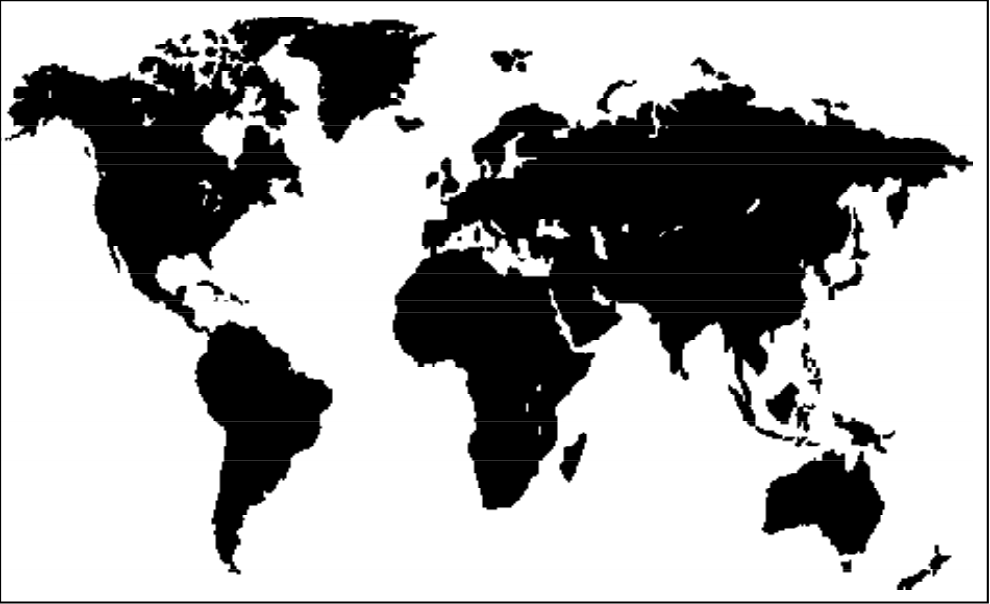 STANDARD HS-H25   REPORTING CATEGORY: History	History and Social StudiesHS-H25 The student will demonstrate knowledge of the effects of Reconstruction on American life byb)	describing the impact of Reconstruction policies on the South and North.c)	describing the legacies of Abraham Lincoln, Robert E. Lee, and Frederick Douglass.STANDARD HS-H25 (continued)  REPORTING CATEGORY: History	History and Social StudiesSTANDARD HS-H26   REPORTING CATEGORY: History	History and Social StudiesHS-H26 The student will demonstrate knowledge of how life changed after the Civil War byb) explaining the reasons for the increase in immigration, growth of cities, and challenges arising from this expansion.c) describing racial segregation, the rise of “Jim Crow,” and other constraints faced by African Americans and other groups in the post-Reconstruction South.d) explaining the impact of new inventions, the rise of big business, the growth of industry, and life on American farms.STANDARD HS-H26 (continued) REPORTING CATEGORY: History	  History and Social StudiesSTANDARD hs-h26 (continued)  REPORTING CATEGORY: History	History and Social StudiesSTANDARD hs-h26 (continued)  REPORTING CATEGORY: History	  History and Social StudiesSTANDARD hs-h27   REPORTING CATEGORY: History	History and Social StudiesHS-H27 The student will demonstrate knowledge of the changing role of the United States from the late nineteenth century through World War I bya)	explaining the reasons for and results of the Spanish American War.b)	describing Theodore Roosevelt’s impact on the foreign policy of the United States.c)	explaining the reasons for the United States’ involvement in World War I and its international leadership role at the conclusion of the war.STANDARD hs-h27 (continued) REPORTING CATEGORY: History	History and Social StudiesSTANDARD HS-H28   REPORTING CATEGORY: History	History and Social StudiesHS-H28 The student will demonstrate knowledge of the social, economic, and technological changes of the early twentieth century byb)	describing the social and economic changes that took place, including prohibition and the Great Migration north and west.c)	examining art, literature, and music from the 1920s and 1930s, with emphasis on Langston Hughes, Duke Ellington, Georgia O’Keeffe, and the Harlem Renaissance.STANDARD hs-h28 (continued)   REPORTING CATEGORY: History	History and Social StudiesSTANDARD hs-h29   REPORTING CATEGORY: History	History and Social StudiesHS-H29 The student will demonstrate knowledge of the major causes and effects of American involvement in World War II bya)	identifying the causes and events that led to American involvement in the war, including the attack on Pearl Harbor.b)	locating and describing the major events and turning points of the war in Europe and the Pacific.c)	describing the impact of the war on the home front.STANDARD hs-h29 (continued)  REPORTING CATEGORY: History	History and Social StudiesSTANDARD hs-h29 (continued)  REPORTING CATEGORY: History	History and Social StudiesSTANDARD hs-g13  REPORTING CATEGORY: Geography	History and Social StudiesHS-G13 The student will demonstrate knowledge of how early cultures developed in North America byb)	locating where the American Indians lived, with emphasis on the Arctic (Inuit), Northwest (Kwakiutl), Plains (Lakota), Southwest (Pueblo), and Eastern Woodlands (Iroquois).STANDARD HS-G14   REPORTING CATEGORY: Geography	History and Social StudiesHS-G14 The student will demonstrate knowledge of the causes, major events, and effects of the Civil War byc)	identifying on a map the states that seceded from the Union and those that remained in the Union.STANDARD hs-g15   REPORTING CATEGORY: Geography	History and Social StudiesHS-G15 The student will use maps, globes, photographs, pictures, or tables forc)	locating the 50 states and the cities most significant to the historical development of the United States.STANDARD hs-E18   REPORTING CATEGORY: Economics	History and Social StudiesHS-E18   The student will demonstrate knowledge of the economic, social, and political transformation of the  and the world between the end of World War II and the present byb)	describing the conversion from a wartime to a peacetime economy.e)	describing how international trade and globalization have impacted American life.STANDARD HS-E19   REPORTING CATEGORY: Economics	History and Social StudiesHS-E19 The student will identify types of natural, human, and capital resources and explain their significance bya)	showing their influence on patterns of economic activity and land use.STANDARD hs-E19 (continued) REPORTING CATEGORY: Economics   History and Social StudiesSTANDARD HS-E20   REPORTING CATEGORY: Economics	  History and Social StudiesHS-E20 The student will distinguish between developed and developing countries and relate the level of economic development to the standard of living and quality of life.STANDARD HS-C17   REPORTING CATEGORY: Civics	History and Social StudiesHS-C17 The student will demonstrate knowledge of the causes and results of the American Revolution byb)	identifying how political ideas shaped the revolutionary movement in America and led to the Declaration of Independence.STANDARD hs-c18   REPORTING CATEGORY: Civics	History and Social StudiesHS-C18 The student will demonstrate knowledge of the challenges faced by the new nation bya)	identifying the weaknesses of the government established by the Articles of Confederation.Essential UnderstandingsEssential QuestionsEssential KnowledgeEssential SkillsThe Reconstruction policies were harsh and created problems in the South.Reconstruction attempted to give meaning to the freedom that former enslaved African Americans had achieved.The actions of Abraham Lincoln, Robert E. Lee, and Frederick Douglass created lasting impacts.What were the Reconstruction policies for the South?What were the lasting impacts of the actions of Abraham Lincoln, Robert E. Lee, and Frederick Douglass?Reconstruction policies and problemsSouthern military leaders could not hold office.African Americans could hold public office.African Americans gained equal rights as a result of the Civil Rights Act of 1866, which also authorized the use of federal troops for its enforcement.Northern soldiers supervised the South.The Freedmen’s Bureau was established to aid former enslaved African Americans in the South.Southerners resented Northern “carpetbaggers,” who took advantage of the South during Reconstruction.Southern states adopted Black Codes to limit the economic and physical freedom of former slaves.End of ReconstructionReconstruction ended in 1877 as a result of a compromise over the outcome of the election of 1876.Federal troops were removed from the South.Rights that African Americans had gained were lost through “Jim Crow” laws.Abraham LincolnReconstruction plan calling for reconciliationPreservation of the Union was more important than punishing the SouthAnalyze and interpret primary and secondary source documents to increase understanding of events and life in United States history. Sequence events in United States history. Interpret ideas and events from different historical perspectives. Essential UnderstandingsEssential QuestionsEssential KnowledgeEssential SkillsRobert E. LeeUrged Southerners to reconcile with Northerners at the end of the war and reunite as Americans when some wanted to continue to fightBecame president of Washington College, which is now known as Washington and Lee UniversityFrederick DouglassFought for adoption of constitutional amendments that guaranteed voting rightsWas a powerful voice for human rights and civil liberties for alle) describing the impact of the Progressive Movement on child labor, working conditions, the rise of organized labor, women’s suffrage, and the temperance movement.Essential UnderstandingsEssential QuestionsEssential KnowledgeEssential SkillsPopulation changes, growth of cities, and new inventions produced interaction and often conflict between different cultural groups.Population changes, growth of cities, and new inventions produced problems in urban areas.Discrimination against African Americans continued after Reconstruction.“Jim Crow” laws institutionalized a system of legal segregation.African Americans differed in their responses to discrimination and “Jim Crow.”Between the Civil War and WorldWar I, the United States was transformed from an agricultural to an industrial nation.Inventions had both positive and negative effects on society.Why did immigration increase?Why did cities grow and develop?What challenges faced Americans as a result of these social and technological changes?What is racial segregation?How were African Americans discriminated against?How did African Americans respond to discrimination and “Jim Crow”?What inventions created great change and industrial growth in the United States?What created the rise in big business?What factors caused the growth of industry?How did industrialization and the rise in big business influence life on American farms?Reasons for the increase in immigrationHope for better opportunitiesDesire for religious freedomEscape from oppressive governmentsDesire for adventureReasons why cities grew and developedSpecialized industries, including steel (Pittsburgh) and meat packing (Chicago)Immigration to America from other countriesMovement of Americans from rural to urban areas for job opportunitiesRapid industrialization and urbanization led to overcrowded immigrant neighborhoods and tenements.Efforts to solve immigration problemsSettlement houses, such as Hull House founded by Jane AddamsPolitical machines that gained power by attending to the needs of new immigrants (e.g., jobs, housing)Discrimination against immigrantsChineseIrishChallenges faced by citiesTenements and ghettosPolitical corruption (political machines)Make connections between the past and the present. Sequence events in United States history. Interpret ideas and events from different historical perspectives. Analyze and interpret maps that include major physical features. Analyze and interpret primary and secondary source documents to increase understanding of events and life in United States history. Essential UnderstandingsEssential QuestionsEssential KnowledgeEssential SkillsThe effects of industrialization led to the rise of organized labor and important workplace reforms.How did the reforms of the Progressive Movement change the United States?How did workers respond to the negative effects of industrialization?Racial segregationBased upon raceDirected primarily against African Americans, but other groups also were kept segregatedAmerican Indians were not considered citizens until 1924.“Jim Crow” lawsPassed to discriminate against African AmericansMade discrimination practices legal in many communities and statesWere characterized by unequal opportunities in housing, work, education, and governmentAfrican American responsesBooker T. Washington: Believed equality could be achieved through vocational education; accepted social segregationW.E.B. DuBois: Believed in full political, civil, and social rights for African Americans.Inventions that contributed to great change and industrial growthElectric lighting and mechanical uses of electricity (Thomas Edison)Telephone service (Alexander Graham Bell)Essential UnderstandingsEssential QuestionsEssential KnowledgeEssential SkillsReasons for the rise and prosperity of big businessNational markets created by transportation advancesCaptains of industry (John D. Rockefeller, oil; Andrew Carnegie, steel; Cornelius Vanderbilt, shipping and railroads)AdvertisingLower-cost productionFactors that resulted in growth of industryAccess to raw materials and energyAvailability of work force due to immigrationInventionsFinancial resourcesExamples of big businessRailroadsOilSteelPostwar changes in farm and city lifeMechanization (e.g., the reaper) reduced farm labor needs and increased production.Industrial development in cities created increased labor needs.Industrialization provided new access to consumer goods (e.g., mail order).Essential UnderstandingsEssential QuestionsEssential KnowledgeEssential SkillsNegative effects of industrializationChild laborLow wages, long hoursUnsafe working conditionsRise of organized laborFormation of unions: Growth of American Federation of LaborStrikes: Aftermath of Homestead StrikeProgressive Movement workplace reformsImproved safety conditionsReduced work hoursPlaced restrictions on child laborWomen’s suffrageIncreased educational opportunitiesAttained voting rightsWomen gained the right to vote with passage of the 19th Amendment to the Constitution of the United States of America.Susan B. Anthony and Elizabeth Cady Stanton worked for women’s suffrage.Temperance movementComposed of groups opposed to the making and consuming of alcoholSupported the 18th Amendment to the Constitution of the United States, prohibiting the manufacture, sale, and transport of alcoholic beveragesEssential UnderstandingsEssential QuestionsEssential KnowledgeEssential SkillsThe United States emerged as a world power as a result of victory over Spain in the Spanish American War.Economic interests and public opinion often influence United States involvement in international affairs.Roosevelt expanded the Monroe Doctrine as a way to prevent European involvement in the affairs of Latin American countries.The United States’ involvement in World War I ended a long tradition of avoiding involvement in European conflicts and set the stage for the United States to emerge as a global superpower later in the twentieth century.There were disagreements about the extent to which the United States should participate in world affairs.What were the reasons for the Spanish American War?What were the results of the Spanish American War?What were Theodore Roosevelt’s foreign polices?What was Theodore Roosevelt’s impact on the foreign policy of the United States?What were the reasons for the United States’ becoming involved in World War I?Who were the Allies?Who were the Central Powers?In what ways did the United States provide international leadership at the conclusion of the war?Reasons for the Spanish American WarProtection of American business interests in CubaAmerican support of Cuban rebels to gain independence from SpainRising tensions between Spain and the United States as a result of the sinking of the USS Maine in Havana HarborExaggerated news reports of events (yellow journalism)Results of the Spanish American WarThe United States emerged as a world power.Cuba gained independence from Spain.The United States gained possession of the Philippines, Guam, and Puerto Rico.The Roosevelt Corollary to the Monroe Doctrineasserted the United States’ right to interfere in the economic matters of other nations in the Americasclaimed the United States’ right to exercise international police poweradvocated Big Stick Diplomacy (building the Panama Canal).Analyze and interpret primary and secondary source documents to increase understanding of events and life in United States history. Sequence events in United States history. Make connections between the past and the present. Interpret ideas and events from different historical perspectives. Essential UnderstandingsEssential QuestionsEssential KnowledgeEssential SkillsReasons for United States involvement in World War IInability to remain neutralGerman submarine warfare: Sinking of the LusitaniaUnited States economic and political ties to Great BritainThe Zimmermann TelegramMajor Allied PowersBritish EmpireFranceRussiaSerbiaBelgiumUnited  StatesCentral PowersGerman EmpireAustro-Hungarian EmpireBulgariaOttoman EmpireUnited States leadership as the war endedAt the end of World War I, President Woodrow Wilson prepared a peace plan known as the Fourteen Points that called for the formation of the League of Nations, a peacekeeping organization.The United States decided not to join the League of Nations because the United States Senate failed to ratify the Treaty of Versailles.Essential UnderstandingsEssential QuestionsEssential KnowledgeEssential SkillsReforms in the early twentieth century could not legislate how all people behaved.Economic conditions and violence led to the migration of people.The 1920s and 1930s were important decades for American art, literature, and music.The leaders of the Harlem Renaissance drew upon the heritage of African American culture to establish themselves as powerful forces for cultural change.What was prohibition, and how effective was it?Why did African Americans migrate to northern cities?What were the economic changes during the early twentieth century?Who were the leaders in art, literature, and music during the 1920s and 1930s?What were the contributions of these leaders?How did the Harlem Renaissance influence American life?Prohibition was imposed by a constitutional amendment that made itillegal to manufacture, transport, and sell alcoholic beverages.Results of prohibitionSpeakeasies were created as places for people to drink alcoholic beverages.Bootleggers made and smuggled alcohol illegally and promoted organized crime.Repealed by the 21st Amendment.Great Migration north and westJobs for African Americans in the South were scarce and low paying.African Americans faced discrimination and violence in the South.African Americans moved to cities in the North and Midwest in search of better employment opportunities.African Americans also faced discrimination and violence in the North and Midwest.Interpret ideas and events from different historical perspectives. Analyze and interpret maps that include major physical features. Analyze and interpret primary and secondary source documents to increase understanding of events and life in United States history. Sequence events in United States history. Essential UnderstandingsEssential QuestionsEssential KnowledgeEssential SkillsCultural climate of the 1920s and 1930sArt: Georgia O’Keeffe, an artist known for urban scenes and, later, paintings of the SouthwestLiterature: F. Scott Fitzgerald, a novelist who wrote about the Jazz Age of the 1920s; John Steinbeck, a novelist who portrayed the strength of poor migrant workers during the 1930sMusic: Aaron Copland and George Gershwin, composers who wrote uniquely American musicHarlem RenaissanceAfrican American artists, writers, and musicians based in Harlem revealed the freshness and variety of African American culture.Art: Jacob Lawrence, a painter who chronicled the experiences of the Great Migration through artLiterature: Langston Hughes, a poet who combined the experiences of African and American cultural rootsMusic: Duke Ellington and Louis Armstrong, jazz musicians; Bessie Smith, a blues singerThe popularity of these artists spread beyond Harlem to the rest of society
Essential UnderstandingsEssential QuestionsEssential KnowledgeEssential SkillsPolitical and economic conditions in Europe following World War I led to the rise of fascism and to World War II.The rise of fascism threatened peace in Europe and Asia.As conflict grew in Europe and Asia, American foreign policy evolved from neutrality to direct involvement.Despite initial Axis success in both Europe and the Pacific, the Allies persevered and ultimately defeated Germany and Japan.The Holocaust is an example of prejudice and discrimination taken to the extreme.World War II affected every aspect of American life.Americans were asked to make sacrifices in support of the war effort and the ideals for which Americans fought.How did post-World War I Europe set the stage for World War II?How did the rise of fascism affect world events following World War I?How did American policy toward events in Europe and Asia change over time?What were the major events and turning points of World War II?What was the Holocaust?How did post-World War I Europe set the stage for World War II?How did the rise of fascism affect world events following World War I?How did American policy toward events in Europe and Asia change over time?Causes of World War IIPolitical instability and economic devastation in Europe resulting from World War I:Worldwide depressionHigh war debt owed by GermanyHigh inflationMassive unemploymentRise of Fascism:Fascism is political philosophy in which total power is given to a dictator and individual freedoms are denied and nationalism and, often, racism are emphasized.Fascist dictators included Adolf Hitler (Germany), Benito Mussolini (Italy), and Hideki Tojo (Japan).These dictators led the countries that became known as the Axis Powers.The AlliesDemocratic nations (the United States, Great Britain, Canada) were known as the Allies. The Soviet Union joined the Allies after being invaded by Germany.Allied leaders included Franklin D. Roosevelt and, later, Harry S. Truman (United States), Winston Churchill (Great Britain), and Joseph Stalin (Soviet Union).Gradual change in American policy from neutrality to direct involvementIsolationism (Great Depression, legacy of World War I)Economic aid to AlliesDirect involvement in the warMake connections between the past and the present. Sequence events in United States history. Interpret ideas and events from different historical perspectives. Analyze and interpret maps that include major physical features. Essential UnderstandingsEssential QuestionsEssential KnowledgeEssential SkillsHow did Americans at home support the war effort?What effect did the war have on race relations in America?War in the PacificRising tension developed between the United States and Japan because of Japanese aggression in East Asia.On December 7, 1941, Japan attacked the United States at Pearl Harbor without warning.The United States declared war on Japan.Germany declared war on the United States.Major events and turning points of World War IIGermany invaded Poland, setting off war in Europe. The Soviet Union also invaded Poland and the Baltic nations.Germany invaded France and captured Paris.Germany bombed London, and the Battle of Britain began.The United States gave Britain war supplies and old naval warships in return for military bases in Bermuda and the Caribbean (Lend Lease).Japan bombed Pearl Harbor.After Japan bombed Pearl Harbor, Germany declared war on the United States.The United States declared war on Japan and Germany.The United States was victorious over Japan in the Battle of Midway. This victory was the turning point of the war in the Pacific.Germany invaded the Soviet Union. The Soviet Union defeated Germany at Stalingrad, marking the turning point of the war in Eastern Europe.American and other Allied troops landed in Normandy, France, on D-Day to begin the liberation of Western Europe.The United States dropped two atomic bombs on Japan (Hiroshima and Nagasaki) in 1945, forcing Japan to surrender and ending World War IIEssential UnderstandingsEssential QuestionsEssential KnowledgeEssential SkillsThe HolocaustAnti-SemitismAryan supremacySystematic attempt to rid Europe of all JewsTactics:Boycott of Jewish storesThreatsSegregationImprisonment and killing of Jews and others in concentration camps and death campsLiberation by Allied forces of Jews and others who survived in concentration campsAmerican involvement in World War II brought an end to the Great Depression. Factories and workers were needed to produce goods to win the war.Thousands of American women took jobs in defense plants during the war (e.g., Rosie the Riveter).Americans at home supported the war by conserving and rationing resources.The need for workers temporarily broke down some racial barriers (e.g., hiring in defense plants), although discrimination against African Americans continued.While many Japanese Americans served in the armed forces, others were treated with distrust and prejudice, and many were forced into internment camps.Essential UnderstandingsEssential QuestionsEssential KnowledgeEssential SkillsPrior to the arrival of Europeans, American Indians were dispersed across the different environments in North America.In which areas did the American Indians live?Where do American Indians live today?American Indians lived in all areas of North America.Inuit inhabited present-day Alaska and northern Canada. They lived in Arctic areas where the temperature is below freezing much of the year.Kwakiutl homeland includes the Pacific Northwest coast, characterized by a rainy, mild climate.Lakota people inhabited the interior of the United States, called the Great Plains, which is characterized by dry grasslands.Pueblo tribes inhabited the Southwest in present-day New Mexico and Arizona, where they lived in desert areas and areas bordering cliffs and mountains.Iroquois homeland includes northeast North America, called the Eastern Woodlands, which is heavily forested.Members of these tribes live in their homelands and in many other areas of North America today.Sequence events in United States history. Analyze and interpret maps to explain relationships among landforms, water features, climatic characteristics, and historical events. Essential UnderstandingsEssential QuestionsEssential KnowledgeEssential SkillsSouthern states that were dependent upon labor-intensive cash crops seceded from the Union. Northernmost slave states (border states) and  stayed in the .Which states seceded from the ?Which four slave states stayed in the ?Where were the other states that remained in the  located?States that seceded from the UnionStates that remained in the UnionBorder states (slave states)	–		–		–		–		–		–		–		–		–		–		–		–		–		–		–		–		–		–		–		–	*	–		–	*Note: Western counties of  that refused to secede from the Analyze and interpret maps to explain historical events. Essential UnderstandingsEssential QuestionsEssential KnowledgeEssential SkillsA state is an example of a political region. States may be grouped as part of different regions, depending upon the criteria used.Cities serve as centers of trade and have political, economic, and/or cultural significance.What is one way of grouping the 50 states?What are some examples of cities that historically have had political, economic, and/or cultural significance to the development of the ?States grouped by regionNortheast: , , , , , , , , Southeast: Maryland, Delaware, West Virginia, Virginia, Kentucky, Tennessee, North Carolina, South Carolina, Georgia, Florida, Alabama, Mississippi, Louisiana, ArkansasMidwest: Ohio, Indiana, Illinois, Michigan, Wisconsin, Minnesota, Iowa, Missouri, Kansas, Nebraska, South Dakota, North DakotaSouthwest: , , , Rocky Mountains: , , , , , Pacific: , , Noncontiguous: , CitiesNortheast: , , , Southeast: , , , Midwest: , , Southwest: , Western (Rocky Mountains): , Pacific: , , Noncontiguous: , Make connections between the past and the present. Analyze and interpret maps that include major physical features. Use parallels of latitude and meridians of longitude to describe hemispheric location. Essential UnderstandingsEssential QuestionsEssential KnowledgeEssential SkillsFollowing World War II, Americans prospered due to an expanding economy stimulated by America’s involvement in the war.Between the end of World War II and the present, the world has been marked by an increase in globalization and interdependence.What contributed to the prosperity of Americans following World War II?How has globalization impacted American life?Reasons for rapid growth of the American economy following World War IIWith rationing of consumer goods over, businesses converted from production of war materials to consumer goods.Americans purchased goods on credit.The work force shifted back to men, and most women returned full time to family responsibilities.Labor unions merged and became more powerful; workers gained new benefits and higher salaries.As economic prosperity continued and technology boomed, the next generation of women entered the labor force in large numbers.Globalization is the linking of nations through trade, information, technologies, and communication.Globalization involves increased integration of different societies.Impact of globalization on American lifeImprovement of all communications (e.g., travel, telecommunications, Internet)Availability of a wide variety of foreign-made goods and servicesOutsourcing of jobsMake connections between the past and the present. Identify the costs and benefits of specific choices made, including the consequences, both intended and unintended, of the decisions and how people and nations responded to positive and negative incentives. Essential UnderstandingsEssential QuestionsEssential KnowledgeEssential SkillsNatural materials become resources if and when they become useful to humans.The value of resources has changed over time.Natural, human, and capital resources influence human activity in regions.Economic activity can be classified as primary, secondary, or tertiary.Resources are not distributed equally.The location of resources influences economic activity and patterns of land use.How do human needs and availability of technology affect the value of natural resources?How has the value of resources changed over time?How do natural, human, and capital resources influence patterns of economic activity and land use in regions?What are some examples of primary, secondary, and tertiary economic activities?Changes in use of energy resources and technology over timeWood (deforestation)Coal (pollution, mining problems, competition with oil and gas)Petroleum (transportation, environmental considerations)Nuclear (contamination, waste)Solar, wind (cost, aesthetics)Natural resourcesRenewable: Soil, water, forestsNonrenewable: Fossil fuels (oil, coal, natural gas) and metals (gold, iron, copper, bauxite)Human resourcesLevel of educationSkilled and unskilled laborersEntrepreneurial and managerial abilitiesCapital resourcesAvailability of money for investmentLevel of infrastructureAvailability and use of tools, machines, and technologiesLevels of economic activityPrimary: Dealing directly with resources (e.g., fishing, farming, forestry, mining)Secondary: Manufacturing and processing (e.g., steel mills, automobile assembly, sawmills)Tertiary: Services (e.g., transportation, retail trade, information technology services)Compare maps and globes and make inferences.Interpret regional patterns on maps and globes.Identify primary ideas expressed in graphic data.Gather, classify, and interpret information.Draw conclusions and make inferences about data.Analyze and evaluate information.Explain cause-and-effect relationships.Sequence information.Essential UnderstandingsEssential QuestionsEssential KnowledgeEssential SkillsEffects of unequal distribution of resourcesInterdependence of nations, trading in goods, services, and capital resourcesUneven economic developmentEnergy producers and consumersImperialismConflict over control of resourcesPatterns of land useEconomic activities that require extensive areas of land (e.g., agriculture) vs. those that require a limited areas (e.g., manufacturing)Land uses that are compatible with each other (open spaces and residential) vs. land uses that are not compatible (e.g., landfills and residential)Essential UnderstandingsEssential QuestionsEssential KnowledgeEssential SkillsLevels of economic development vary from country to country and from place to place within countries.Many criteria are used to assess the standard of living and quality of life.Availability of resources and technology influence economic development and quality of life.How and why does the level of economic development vary from one part of the world to another?What factors influence the standards of living and quality of life?How does the availability of resources and technology influence economic development and quality of life?Differences between developed and developing nationsAccess to natural resourcesAccess to capital resources (investment in technology and infrastructure)Number and skills of human resourcesLevels of economic developmentStandards of living and quality of lifeRelationships between economic development and quality of lifeIndicators of economic developmentUrban-rural ratioLabor force characteristics (primary, secondary, tertiary sectors)GDP per capitaEducational achievementIndicators of standards of living and quality of lifePopulation growth rate (natural increase)Population age distributionLiteracy rateLife expectancyInfant mortality ratePercentage of urban populationExplain charts comparing two or more concepts.Identify primary ideas expressed in graphic data.Gather, classify, and interpret information.Draw conclusions and make inferences about data.Explain cause-and-effect relationships.Interpret population pyramids.Essential UnderstandingsEssential QuestionsEssential KnowledgeEssential SkillsNew political ideas led to a desire for independence and a democratic government in the American colonies.The Declaration of Independence proclaimed independence from . It stated that people have natural (inherent) rights to life, liberty, and the pursuit of happiness.What ideas and/or philosophies about government were expressed in the Declaration of Independence?Key philosophies in the Declaration of Independence were based upon ideas first expressed by European philosophers.Key philosophies in the Declaration of IndependencePeople have “certain unalienable rights” (rights that cannot be taken away)—to life, liberty, the pursuit of happiness.People establish government to protect those rights.Government derives power from the people.People have a right and a duty to change a government that violates their rights.Identify and interpret primary and secondary source documents to increase understanding of events and life in United States history. Make connections between the past and the present Interpret ideas and events from different historical perspectives. Interpret excerpts from notable documents. Essential UnderstandingsEssential QuestionsEssential KnowledgeEssential SkillsThe Articles of Confederation was a constitution written during the American Revolution to establish the powers of the new national government.What were the basic weaknesses of the Articles of Confederation?Articles of ConfederationProvided for a weak national governmentGave Congress no power to tax or regulate commerce among the statesProvided for no common currencyGave each state one vote regardless of sizeProvided for no executive or judicial branchesIdentify and interpret primary and secondary source documents to increase understanding of events and life in United States history. Interpret ideas and events from different historical perspectives. Analyze and interpret maps to explain historical events. 